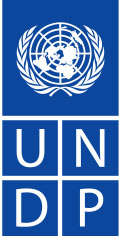 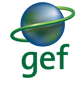 ПРОЕКТНОЕ ПРЕДЛОЖЕНИЕ в ГЭФ/ПМГФОРМА ПРОЕКТНОГО ПРЕДЛОЖЕНИЯ [Кыргызстан]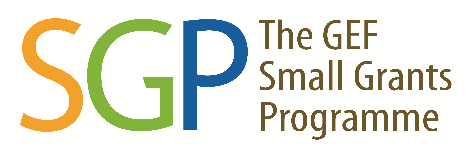 Общие указанияПроектное предложение должно составлять не более 20 страниц начиная от Титульного листа до Комментариев к бюджету. Заявка должна быть в печатной форме. Заявки, написанные от руки, не рассматриваются.Для подкрепления проектной заявки необходимо также представить дополнительные приложения (не более 20 страниц), которые включают в себя документы, подтверждающие статус организации, поддержку предлагаемого проекта, обязательства по финансированию или другие индикаторы участия и поддержки со стороны организаций и доказательства подтверждения поддержки и участия сообщества в проекте.Убедитесь, пожалуйста, что проектное предложение и все приложения изложены четко и ясно. Во всех подтверждающих документах (приложениях) должно быть название проекта. При подготовке проектного предложения необходимо следовать всем пронумерованным пунктам формы заявки. Все эти пункты будут учитываться Национальным Координационным Комитетом при рассмотрении заявки. Количество страниц, отведенных для каждого раздела — это предельный объём. Необходимая информация может быть представлена и на меньшем количестве страниц. Превышать рекомендуемый объем не рекомендуется.Подписанную и заверенную печатью заявку необходимо отсканировать в хорошем качестве и отправить скан одним файлом на электронную почту NurlanbekS@unops.org не позднее, указанного в объявлении конкурса, срока. В течение 24 часов, Вы должны будете получить подтверждение о получении заявки от ПМГ ГЭФ. В случае одобрения Вашей проектной заявки, ПМГ ГЭФ потребует предоставить оригиналы документов в течение 5 дней.   Если у Вас не получается отправить скан проектной заявки по электронной почте, Вы можете передать оригинал Заявки в запечатанном конверте Национальному Координатору Программы Малых Грантов ГЭФ, ПРООН по адресу г.  Бишкек, ул. Киевская 195, 6-этаж, Программный Офис ПРООН. Все вопросы по требованиям и процедуре подачи заявок можно адресовать на электронную почту  nurlanbek.sharshenkulov@undp.org или по телефону +996 (312) 650120 (добавочный номер 164), +996 (770) 090910.Проектные заявки, поданные в Программу Малых Грантов ГЭФ, ПРООН, не возвращаются и не рецензируются. ТИТУЛЬНЫЙ ЛИСТ ПРОЕКТНОГО ПРЕДЛОЖЕНИЯНазвание грантового конкурса:	__«Защита экосистем целевого ландшафта, ОФ-7»_____(из текста объявления конкурса грантовых проектов)Название Проекта:	_________________________________________________________(название должно отражать суть проекта и соответствовать приоритетным направлениям деятельности ГЭФ)Название организации: _____________________________________________________Почтовый адрес:	______________________________________________________Фактический адрес:	______________________________________________________Телефон:		______________________________________________________Факс: 			_____________________ Электронная почта: ________________Руководитель организации: _______________________________________ (Ф.И.О. и должность)Контактное лицо в проекте: _______________________________________ (Ф.И.О. и должность)Классификация проекта по критериям ГЭФ ПМГ:Тематическое направление деятельности проекта (Подчеркните из приведенного ниже)Сохранение биоразнообразияМитигация и адаптация к изменение климатаБорьба с деградацией земель Управление водными ресурсамиУправление химикатами и отходамиКатегория проекта (Подчеркните одну из приведенных ниже)Демонстрация практикРазвитие потенциалаПрикладное исследование/анализ практикРаспространение информации / установление контактов создание и поддержание сетей/диалог и обсуждение существующих практик и политики в какой-либо сфере деятельностиПредполагаемая дата начала проекта: _______ и продолжительность проекта в месяцах____(Ожидается что дата начала не должна быть позже шести месяцев даты представления заявки)Финансирование проекта (в долларах США) Курс долл. США по отношению к кырг. сому, использованный при расчетах: ______ сом за 1 долларДата предоставления заявки в ПМГ ГЭФ ___________Фамилия, инициалы, подпись руководителя организации и печать____________________________ОСНОВНЫЕ ПОЛОЖЕНИЯ ПРОЕКТНОГО ПРЕДЛОЖЕНИЯ И ЕГО СОДЕРЖАНИЕКраткое изложение проекта (не более 0,5 стр.) Пожалуйста, вкратце опишите почему необходимо реализовать данный проект, его ключевые мероприятия и место реализации, ожидаемые результаты и глобальные экологические выгоды, а также перечислите ключевых партнеров и их роль.Обоснование проекта с описанием проблемы и причин ее возникновения (не более 1 стр.) Пожалуйста, четко изложите суть проблемы, которую Вы намерены разрешить с помощью данного проекта. Опишите причины почему возникла потребность в реализации проекта. На кого и каким образом влияет данная проблема. Как Вы выявили указанную проблему? Если требуются документы, подтверждающие описываемую проблему, Вы их можете приложить к проекту.Цель проекта (не более 3 предложений)  Укажите вкратце то, чего Вы собираетесь в целом достичь через реализацию данного проектаЗадачи проекта (не более 6 задач)  Перечислите ключевые задачи, которые необходимо реализовать, для того чтобы достичь цели проектаПоследовательный план и график реализации проекта (не более 1 страницы описания плана)  Пожалуйста, опишите детально как будет реализовываться проект. Опишите все мероприятия, которые необходимо реализовать по каждой из задач, указанным в предыдущем разделе. Также нужно составить график реализации проекта согласно таблице ниже. График реализации проекта*     	Вы можете также указать порядковый номер месяца после подписания грантового соглашения ** 	Укажите что будет измеряться и отслеживаться для того, чтобы показать прогресс в выполнении задач и мероприятий. Ожидаемые результаты проекта (не более 0,5 стр.)Необходимо показать ожидаемые результаты проекта в количественных и качественных параметрах. Также необходимо указать, какие продукты (отчеты, публикации, товарно-материальные ценности и др.) будут произведены по результатам проекта     Описание получателей выгоды от проекта (бенефициаров) с указанием количества и пола. При описании, необходимо выделить прямых и косвенных получателей выгод от реализации проекта  Глобальные экологические выгоды (не более 0,5 стр.). Необходимо описать, каким образом и в каких объемах проект будет способствовать их получению. Описание глобальных экологических выгод можно найти в Примечании №1 в конце данной формы. Вовлечение местного населения (не более 0,5 стр.)Опишите то, каким образом проект будет вовлекать членов целевых сообществ в реализацию проекта, повышать  их знания об устойчивом использовании природных ресурсов, содействовать в повышении их потенциала и участия в процессах принятия решений по экологическим вопросам Инклюзивность (не более 0,5 стр.)Опишите то, каким образом проект будет вовлекать женщин, молодежь и лиц с ограниченными возможностями здоровья в реализацию проекта, повышать  их знания об устойчивом использовании природных ресурсов, содействовать в повышении их потенциала и участия в процессах принятия решений по экологическим вопросам Повышение дохода местных сообществ (не более 0,5 стр.)Опишите, каким образом проект будет содействовать в повышении доходов или диверсификации его источников, с указанием ожидаемых количественных показателей. Необходимо четко описать источники доходов и их годовые объемы по каждому вовлеченному домохозяйству. Если ожидается внедрение деятельности, приносящей доход, нужно описать результаты анализа рынка (географический охват, объемы спроса и существующего предложения, конкуренты, цены на аналогичные товары/услуги, расчет себестоимости продукции/услуги, схема продвижения и сбыта товаров/услуг)Коммуникация о проекте (не более 0,5 стр.)Опишите, как Вы будете собирать, документировать и делиться опытом, полученным в результате реализации проекта и его компонентов с другими заинтересованными лицами. Также опишите, каким образом общественность будет информироваться о проекте и достигнутых результатах Устойчивость проекта (не более 0,5 стр.)Опишите меры, которые будут обеспечивать дальнейшее самостоятельное развитие проекта и продолжение получения результатов после завершения грантового финансирования ПМГ ГЭФ. Также отметьте на кого будет возложена ответственность за поддержание результатов проекта.  Перечислите источники ресурсов, которые будут мобилизованы для поддержания устойчивости проекта.Мониторинг проекта (не более 0,5 стр.).Опишите, предлагаемые Вами, меры и инструменты, которые будут Вами использоваться для измерения и отслеживания выполнения каждой из его задач и успешности всего проекта. Также укажите ответственных лиц по каждому мониторинговому действию. Местный наблюдательный комитет проектаДля обеспечения прозрачности реализации проекта, его результативности и соответствия потребностям целевой аудитории, ПМГ ГЭФ будет требовать от организации, получившей грант, сформировать Местный наблюдательный комитет (не менее 5 человек), который будет отслеживать прогресс в реализации и успешность проекта. Через комитет, ключевые заинтересованные стороны и бенефициары будут информированы о проводимой работе проекта. В данном разделе, укажите имена и должности лиц, которых Вы предлагаете включить в комитет. Риски и их митигацияОпишите предполагаемые риски в ходе реализации данного проекта и ваши действия для снижения их отрицательного воздействия на проект (Строки можно добавлять по мере необходимости)Карта-схема территории реализации проекта Прикрепите подробную карту-схему местности, на которой будет реализовываться проект, с указанием ключевых объектов, таких как реки, местные урочища, населенные пункты, дороги, мосты и др. Карта-схема должна позволять ясно определить, где, на каком расстоянии от ключевых объектов, и какие мероприятия будут реализовываться. Карта-схема может быть начерчена вручную или составлена при помощи электронных средств. ИНФОРМАЦИЯ ОБ ОРГАНИЗАЦИИ-ЗАЯВИТЕЛЕ И ЕГО ПАРТНЕРАХРегистрация организации. Укажите дату, место и форму регистрации организации, а также имена ее учредителей с контактными данными.   Освоенные финансовые средств за последние 3 года. Укажите объем финансовых средств, которые были официально освоены организацией через банковские счета и кассу за последние 24 месяца с разбивкой по годам. Также, укажите источники получения этих финансовых средств  Потенциал организации (не более 0,5 стр.)Опишите, имеющиеся у организации, ресурсы, а также опыт, знания и навыки его сотрудников и привлекаемых экспертов, которые необходимы для реализации предлагаемого проектаПартнеры и их роль в проекте. Перечислите всех партнеров, которые будут вовлечены в реализацию проекта, с указанием ролей, которые они будут выполнять, а также их контактных данных с именами ответственных лиц. По партнерам, делающим материальный вклад, необходимо указать (оцениваемую) сумму вклада.  Дополнительная информацияПожалуйста, приложите документы, подкрепляющие проект, и подтверждающие опыт и потенциал организации-заявителя для выполнения предлагаемого проекта, включая следующее: 	Копию Свидетельства о регистрации организации	Копию Устава организации	Копию Учредительного договора/протокола	Справку с банка с реквизитами счета в кыргызских сомах	Резюме членов команды исполнителей проекта	Гарантийные письма партнеров	Другие документы, подкрепляющие проектную заявкуПо необходимости, ПМГ ГЭФ может запросить дополнительные документы для подкрепления Вашей проектной заявки. БЮДЖЕТ ПРОЕКТА(линии по статьям расходов добавлять по необходимости)Примечание: Перечисление грантовых средств будет осуществляться в кыргызских сомах по курс ООН на момент оформления банковского перевода. Расходы по курсовой разнице, если таковые будут, должен взять на себя грантополучатель.  Грант ПМГ ГЭФ не может составлять более 50% от общей стоимости проекта. Остальная часть, должна покрываться за счет собственного вклада заявителей и его партнеров, который может выражаться в виде денежных средств, товарно-материальных ценностей, работ и услуг. Не менее 25% общей стоимости проекта должен составлять денежный вклад заявителя и его партнеров.  Не более 20% средств ПМГ ГЭФ могут быть использованы на покрытие административных расходов, такие как заработная плата сотрудников, аренда офиса, связь и прочее. * Вклады третьих лиц должны быть подтверждены документально и прикреплены к проектному предложению. Комментарии к бюджетуВ данном разделе Вы можете указать дополнительную информацию по статьям бюджета (дополнительную калькуляцию расчетов, более детальную информацию описывающую статью расходов и т.д.) Примечание №1: ИНДИКАТОРЫ ОЖИДАЕМЫХ ГЛОБАЛЬНЫХ ЭКОЛОГИЧЕСКИХ ВЫГОД ОТ ПРОЕКТА Сохранение биоразнообразия Площадь ( в гектарах) участков, охраняемых сообществом, на которые будет оказано влияние проектом ;Гектары охраняемых государством территорий, на которые будет оказано влияние;Гектары особо важных экосистем с улучшенным охранным статусом;Гектары производственных ландшафтов,  на которых будут применены методы устойчивого использования ресурсов;Общая стоимость продуктов биоразнообразия/оказанных экосистемных услуг (в долларах США).Митигация и адаптация к изменению климата Тонны CO2, выброса которых удалось избежать в результате применения низкоуглеродных технологий:Меры с использованием возобновляемой энергии (пожалуйста, дайте подробное описание и количественные характеристики),Примеры использования низкоуглеродного транспорта (пожалуйста, дайте подробное описание и количественные характеристики),Меры по повышению энергоэффективности (пожалуйста, дайте подробное описание и количественные характеристики),Другое (пожалуйста, дайте подробное описание и количественные характеристики);Количество членов сообщества, показавших или использовавших технологии с низким выбросом парниковых газов;Общая стоимость предоставленной энергии, технологий и транспортных услуг (в долларах США);Гектары земли, на которых были применены способы улучшенного землепользования и повышения устойчивости  к климатическим изменениям;Тонны CO2, выброса которых удалось избежать за счет применения способов улучшенного землепользования и повышения устойчивости  к климатическим изменениям;Борьба с деградацией земель  и устойчивое управление лесами Гектары земли, на которых применяются методы устойчивого управления лесными ресурсами, сельским и водным хозяйством;Гектары восстановленных деградированных земель;Число сообществ, показавших методы устойчивого управления земельными и лесными ресурсами  Управление водными ресурсамиГектары бассейнов рек/озер, применяющих методы устойчивого управления и внесен вклад в Стратегические планы действий;Гектары побережий или участков рыбной ловли ресурссы которых рационально используются;Объём загрязнения  водных ресурсов (в тоннах) от источников загрязнения, расположенных на суше, которого ось избежать.Управление химикатами и отходамиТонны твердых отходов, сжигания которых удалось избежать с помощью альтернативных методов размещения и утилизации;Килограммы устаревших пестицидов,  складированных и утилизированных надлежащим образом;Килограммы вредных химических веществ, использование или  поступление в окружающую среду которых удалось избежать.Средства существования и устойчивое развитие (для всех категорий проектов) Пожалуйста, укажите количественные характеристики ожидаемых результатов проекта:Количество участвующих членов сообщества (с разбивкой по полу и возрасту) * обязательно для всех проектов;Количество дней, на которые был сокращен период нехватки продовольствия;Количество дней посещения, которое было увеличено в школах;Увеличение покупательной способности за счет сокращения расходов, увеличения доходов и/или других средств (в долларах США).Расширение прав и возможностей (для всех категорий проектов) Пожалуйста, укажите количественные характеристики ожидаемых результатов проекта:Количество образованных или зарегистрированных НПО/организаций местных сообществ;Количество представителей уязвимых групп, которым была оказана непосредственная поддержка;Количество проектов под руководством женщин, которые получили непосредственную поддержку;Количество достигнутых стандартов качества/фирменных марок или внедренных инновационных финансовых механизмов.Запрашиваемая от ПМГ ГЭФ сумма (долл. США)Вклад заявителя(долл. США)Вклад третьих сторон(долл. США)Общая стоимость проекта:(долл. США)Мероприятия Период реализации в месяцах (в следующей строке указаны месяц/год)* Период реализации в месяцах (в следующей строке указаны месяц/год)* Период реализации в месяцах (в следующей строке указаны месяц/год)* Период реализации в месяцах (в следующей строке указаны месяц/год)* Период реализации в месяцах (в следующей строке указаны месяц/год)* Период реализации в месяцах (в следующей строке указаны месяц/год)* Период реализации в месяцах (в следующей строке указаны месяц/год)* Период реализации в месяцах (в следующей строке указаны месяц/год)* Период реализации в месяцах (в следующей строке указаны месяц/год)* Период реализации в месяцах (в следующей строке указаны месяц/год)* Период реализации в месяцах (в следующей строке указаны месяц/год)* Период реализации в месяцах (в следующей строке указаны месяц/год)* Период реализации в месяцах (в следующей строке указаны месяц/год)* Период реализации в месяцах (в следующей строке указаны месяц/год)* Период реализации в месяцах (в следующей строке указаны месяц/год)* Индикаторы выполнения**Мероприятия 01/2302/2303/2304/2305/2306/2307/2308/2309/2310/2311/2312/2301/2402/2403/24Индикаторы выполнения**Задача №1. (указать задачу из раздела 1.4.) Задача №1. (указать задачу из раздела 1.4.) Задача №1. (указать задачу из раздела 1.4.) Задача №1. (указать задачу из раздела 1.4.) Задача №1. (указать задачу из раздела 1.4.) Задача №1. (указать задачу из раздела 1.4.) Задача №1. (указать задачу из раздела 1.4.) Задача №1. (указать задачу из раздела 1.4.) Задача №1. (указать задачу из раздела 1.4.) Задача №1. (указать задачу из раздела 1.4.) Задача №1. (указать задачу из раздела 1.4.) Задача №1. (указать задачу из раздела 1.4.) Задача №1. (указать задачу из раздела 1.4.) Задача №1. (указать задачу из раздела 1.4.) Задача №1. (указать задачу из раздела 1.4.) Задача №1. (указать задачу из раздела 1.4.) (Указать мероприятие, ведущее к достижению Задачи №1) (Указать мероприятие, ведущее к достижению Задачи №1. Вы можете добавлять необходимое количество мероприятий под каждой задачей)Задача №2. (указать задачу из пункта 1.4. Вы можете добавлять необходимое количество задач согласно порядку в разделе 1.4.)Задача №2. (указать задачу из пункта 1.4. Вы можете добавлять необходимое количество задач согласно порядку в разделе 1.4.)Задача №2. (указать задачу из пункта 1.4. Вы можете добавлять необходимое количество задач согласно порядку в разделе 1.4.)Задача №2. (указать задачу из пункта 1.4. Вы можете добавлять необходимое количество задач согласно порядку в разделе 1.4.)Задача №2. (указать задачу из пункта 1.4. Вы можете добавлять необходимое количество задач согласно порядку в разделе 1.4.)Задача №2. (указать задачу из пункта 1.4. Вы можете добавлять необходимое количество задач согласно порядку в разделе 1.4.)Задача №2. (указать задачу из пункта 1.4. Вы можете добавлять необходимое количество задач согласно порядку в разделе 1.4.)Задача №2. (указать задачу из пункта 1.4. Вы можете добавлять необходимое количество задач согласно порядку в разделе 1.4.)Задача №2. (указать задачу из пункта 1.4. Вы можете добавлять необходимое количество задач согласно порядку в разделе 1.4.)Задача №2. (указать задачу из пункта 1.4. Вы можете добавлять необходимое количество задач согласно порядку в разделе 1.4.)Задача №2. (указать задачу из пункта 1.4. Вы можете добавлять необходимое количество задач согласно порядку в разделе 1.4.)Задача №2. (указать задачу из пункта 1.4. Вы можете добавлять необходимое количество задач согласно порядку в разделе 1.4.)Задача №2. (указать задачу из пункта 1.4. Вы можете добавлять необходимое количество задач согласно порядку в разделе 1.4.)Задача №2. (указать задачу из пункта 1.4. Вы можете добавлять необходимое количество задач согласно порядку в разделе 1.4.)Задача №2. (указать задачу из пункта 1.4. Вы можете добавлять необходимое количество задач согласно порядку в разделе 1.4.)Задача №2. (указать задачу из пункта 1.4. Вы можете добавлять необходимое количество задач согласно порядку в разделе 1.4.)(Указать мероприятие, ведущее к достижению Задачи №2)(Указать мероприятие, ведущее к достижению Задачи №2. Вы можете добавлять необходимое количество мероприятий под каждой задачей)РискиНегативное влияние на реализацию проекта и его результатыМеры, которые будут предприняты для снижения рисков№Статьи расходов Ед.измКол-во ед. Стоимость за ед. в долларах СШАТребуемая сумма в долларах СШАИз нихИз нихИз них№Статьи расходов Ед.измКол-во ед. Стоимость за ед. в долларах СШАТребуемая сумма в долларах СШАЗапрашивается у ПМГ ГЭФВклад заявителяВклад третьих лиц*Оплата труда и услугОплата труда и услугОплата труда и услугОплата труда и услугОплата труда и услугОплата труда и услугОплата труда и услугОплата труда и услугОплата труда и услугИтого по категорииИтого по категорииИтого по категорииИтого по категорииИтого по категории0000Мероприятия, тренинги, семинарыМероприятия, тренинги, семинарыМероприятия, тренинги, семинарыМероприятия, тренинги, семинарыМероприятия, тренинги, семинарыМероприятия, тренинги, семинарыМероприятия, тренинги, семинарыМероприятия, тренинги, семинарыМероприятия, тренинги, семинарыИтого по категорииИтого по категорииИтого по категорииИтого по категорииИтого по категории0000Оборудование, мебельОборудование, мебельОборудование, мебельОборудование, мебельОборудование, мебельОборудование, мебельОборудование, мебельОборудование, мебельОборудование, мебельИтого по категорииИтого по категорииИтого по категорииИтого по категорииИтого по категории0000Транспортные расходыТранспортные расходыТранспортные расходыТранспортные расходыТранспортные расходыТранспортные расходыТранспортные расходыТранспортные расходыТранспортные расходыИтого по категорииИтого по категорииИтого по категорииИтого по категорииИтого по категории0000Другое Другое Другое Другое Другое Другое Другое Другое Другое Итого по категорииИтого по категорииИтого по категорииИтого по категорииИтого по категории0000ВСЕГО0000000